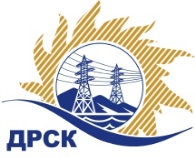 Акционерное Общество«Дальневосточная распределительная сетевая  компания»Протокол заседания Закупочной комиссии по вскрытию поступивших конвертовг. Благовещенск        Способ и предмет закупки: Открытый электронный запрос предложений на право заключения Договора на выполнение работ: «Оснащение ПС средствами ОМП и аварийными регистраторами, филиал ХЭС».Плановая стоимость закупки: 1 664 532,00  руб. без учета НДС.Закупка 1148  р. 2.2.1 ГКПЗ 2017 г.ПРИСУТСТВОВАЛИ: члены постоянно действующей Закупочной комиссии АО «ДРСК» 2 уровняИнформация о результатах вскрытия конвертов:В адрес Организатора закупки поступило 3 (три) заявки на участие в закупке, конверты с которыми были размещены в электронном виде на Торговой площадке Системы www.b2b-energo.ru.Вскрытие конвертов было осуществлено в электронном сейфе организатора закупки на Торговой площадке Системы www.b2b-energo.ru автоматически.Дата и время начала процедуры вскрытия конвертов с заявками участников: 04:00 (время московское)  10.04.2017 г.Место проведения процедуры вскрытия конвертов с заявками участников: Торговая площадка Системы www.b2b-energo.ru.В конвертах обнаружены заявки следующих участников закупки:Ответственный секретарь Закупочной комиссии 2 уровня АО «ДРСК»	Елисеева М.Г.  исп. Чуясова Е.Г.Тел. 397268№ 389/УТПиР-В10.04.2017№Наименование участника и его адресПредмет заявки на участие в запросе предложений1ООО "НЭМК" (664050, Иркутская обл., пр-кт Маршала Жукова, 15/5, оф. 9)Заявка, подана 03.04.2017 в 03:29
Цена: 1 962 340,00 руб. с НДС(цена без НДС: 1 663 000,00 руб.)2ООО "ЭЛМОНТ" (675000, г. Благовещенск, ул. Нагорная 19)Заявка, подана 03.04.2017 в 03:35
Цена: 1 964 147,76 руб. с НДС(цена без НДС: 1 664 532,00 руб.)3ООО "ЭНЕРГОСТРОЙИНЖИНИРИНГ" (675000, г. Благовещенск, ул. Амурская, д. 89, к. 10)Заявка, подана 06.04.2017 в 06:06
Цена: 1 664 532,00 руб. (НДС не облагается)